Alfred NobelNationalité:SuédoisPériode de temps:1833-1896Découverte:TNTAnecdote:Prix Nobel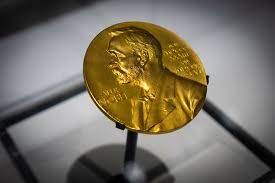 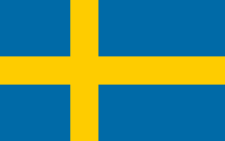 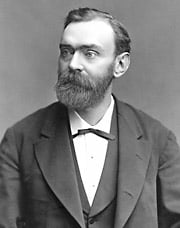 